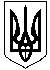 НОВОСАНЖАРСЬКА СЕЛИЩНА РАДАНОВОСАНЖАРСЬКОГО РАЙОНУ ПОЛТАВСЬКОЇ ОБЛАСТІ(тридцять друга позачергова сесія селищної ради сьомого скликання)РІШЕННЯ20 березень 2020  року                  смт Нові Санжари                                       № 5 Про встановлення поточних індивідуальних технологічних нормативів використання питної води для НОВОСАНЖАРСЬКОГО                                                                                  ДИТЯЧОГО БУДИНКУ-ІНТЕРНАТУВідповідно Закону України «Про питну воду та питне водопостачання», керуючись «Порядком розроблення та затвердження технологічних нормативів використання питної води», затвердженим наказом Державного комітету України з питань житлово-комунального господарства                             від 25.06.2014 року №179, зареєстрованим у Міністерстві юстиції України               3 вересня 2014 року за №106/25839, враховуючи район та умови проживання, забезпечення населених пунктів водними ресурсами та потужностями з очистки та подачі питної води, графік подачі води, керуючись статею 25 Закону України «Про  місцеве самоврядування в Україні», селищна радаВИРІШИЛА: 1.Встановити НОВОСАНЖАРСЬКОМУ ДИТЯЧОМУ БУДИНКУ-ІНТЕРНАТУ індивідуальні технологічні нормативи використання питної води терміном на 5 років: -	втрати питної води в системах водопостачання – 174,348 м³/1000 м³ піднятої води;-	технологічні витрати питної води в системах водопостачання – 11,228 м³/1000 м³ піднятої води;-	технологічні витрати питної води в системах водовідведення – відсутні. 2.НОВОСАНЖАРСЬКОМУ ДИТЯЧОМУ БУДИНКУ-ІНТЕРНАТУ забезпечити використання питної води на технологічні потреби у межах нормативів. 3.Це рішення набуває чинності із дня погодження індивідуальних технологічних нормативів використання питної води НОВОСАНЖАРСЬКОМУ ДИТЯЧОМУ БУДИНКУ-ІНТЕРНАТУ Департаментом екології та природних ресурсів Полтавської обласної державної адміністрації та Сектором у Полтавській області Держводагентства. 4.Контроль за виконанням цього рішення покласти на постійну комісію з питань житлово-комунального господарства, благоустрою, торгового і побутового обслуговування.Селищний голова                                                                                 І. О. Коба